Bericht über den Fortschritt der Arbeiten des Verwaltungs- und RechtsausschussesVom Verbandsbüro erstelltes DokumentHaftungsausschluß:  dieses Dokument gibt nicht die Grundsätze oder eine Anleitung der UPOV wieder	Der Verwaltungs- und Rechtsausschuß (CAJ) prüfte auf seiner dreiundsiebzigsten Tagung am 25. Oktober 2016 in Genf das Arbeitsprogramm für seine vierundsiebzigste Tagung und vereinbarte, daß dieses Programm im Rahmen einer Sitzung am 23. und 24. Oktober 2017 abgedeckt werden könnte.	Für die vierundsiebzigste Tagung des CAJ wurde folgendes Programm vereinbart:1.	Eröffnung der Tagung2.	Annahme der Tagesordnung3.	Bericht über die Entwicklungen im Technischen Ausschuß4.	Ausarbeitung von Informationsmaterial zum UPOV-Übereinkommena) 	Etwaige Überarbeitung von Dokument UPOV/EXN/EDV/2 „Erläuterungen zu den im wesentlichen abgeleiteten Sorten nach der Akte von 1991 des UPOV-Übereinkommens“ b)	Etwaige Überarbeitung von Dokument UPOV/EXN/CAL/1 „Erläuterungen zu den Bedingungen und Einschränkungen im Zusammenhang mit der Zustimmung des Züchters in bezug auf Vermehrungsmaterial nach dem UPOV-Übereinkommen“c)	Etwaige Überarbeitung von Dokument UPOV/EXN/PRP/2 „Erläuterungen zum vorläufigen Schutz nach dem UPOV-Übereinkommen“d)	UPOV-Musteramtsblatt für Sortenschutz (Überarbeitung)5.	Sortenbezeichnungen6.	Informationen und Datenbankena)	Elektronisches Antragsformblattb)	UPOV-Informationsdatenbankenc)	Austausch und Verwendung von Software und Ausrüstung- UPOV/INF/16	Austauschbare Software (Überarbeitung) - UPOV/INF/22	Von Verbandsmitgliedern verwendete Software und Ausrüstung (Überarbeitung) 7.	TGP-Dokumente8.	Molekulare Verfahren9.	Programm der fünfundsiebzigsten Tagung10.	Annahme des Berichts über die Entschließungen (sofern zeitlich möglich)11.	Schließung der Tagung(vergleiche Dokumente CAJ/73/10 „Bericht über die Entschließungen“, Absatz 59, und CAJ/74/1 Rev. „Revidierter Entwurf der Tagesordnung“)	Der Vorsitzende des CAJ, Herr Anthony Parker (Kanada), wird auf der einundfünfzigsten ordentlichen Tagung des Rates mündlich über die vierundsiebzigste Tagung des CAJ und das Programm für seine fünfundsiebzigste Tagung berichten. Der Bericht über die Entschließungen der vierundsiebzigsten Tagung des CAJ (Dokument CAJ/74/10) wird am 24. Oktober 2017 auf der UPOV-Website zur Verfügung gestellt.	Der Rat wird ersucht,	a)	zur Kenntnis zu nehmen, daß der CAJ auf der einundfünfzigsten ordentlichen Tagung des Rates mündlich über die vierundsiebzigste Tagung des CAJ und über das Programm für seine fünfundsiebzigste Tagung berichten wird;	b)	zur Kenntnis zu nehmen, daß der Bericht über die Entschließungen der vierundsiebzigsten Tagung des CAJ (Dokument CAJ/74/10) am 24. Oktober 2017 auf der UPOV-Website zur Verfügung gestellt wird; und	c)	das Arbeitsprogramm für die fünfundsiebzigste Tagung des CAJ, wie im mündlichen Bericht des Vorsitzenden des CAJ auf der einundfünfzigsten ordentlichen Tagung des Rats und in Dokument CAJ/74/10 „Bericht über die Entschließungen“ dargelegt, anzunehmen.[Ende des Dokuments]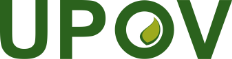 GInternationaler Verband zum Schutz von PflanzenzüchtungenRatEinundfünfzigste ordentliche Tagung
Genf, 26. Oktober 2017C/51/9Original:  EnglischDatum:  10. Oktober 2017